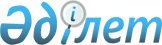 Об утверждении Плана по управлению пастбищами и их использованию по Таласскому району на 2017-2018 годыРешение Таласского районного маслихата Жамбылской области от 28 ноября 2017 года № 25-4. Зарегистрировано Департаментом юстиции Жамбылской области 15 декабря 2017 года № 3631
      Примечание РЦПИ.

      В тексте документа сохранена пунктуация и орфография оригинала.
      В соответствии со статьей 6 Закона Республики Казахстан от 23 января 2001 года "О местном государственном управлении и самоуправлении в Республике Казахстан" и подпунктом 1) статьи 8 Закона Республики Казахстан от 20 февраля 2017 года "О пастбищах" районный маслихат РЕШИЛ:
      1. Утвердить прилагаемый План по управлению пастбищами и их использованию по Таласскому району на 2017-2018 годы.
      2. Конроль за исполнением данного решения возложить на постоянную комиссию районного маслихата по защите проектов договоров по закупу земельных участков и прочего недвижимого имущества.
      3. Настоящее решение вступает в силу со дня государственной регистрации в органах юстиции и вводится в действие по истечении десяти календарных дней после дня его первого официального опубликования. План по управлению пастбищами и их использованию по Таласскому району на 2017-2018 годы Введение
      Таласский район –административная единица в юго-западной части Жамбылской области. Образован в 1939 году. Общая площадь района 1 220 562 гектар. Количество жителей 54 525 человек. На территории района 24 населенных пункта объединены в 13 сельских округов и город Каратау. Районный центр –город Каратау, расположен в 130 километров от областного центра.
      В Таласском районе основное направление сельскохозяйство, в последнее время динамично развивающийся в животноводстве регион. Для полного обеспечение продовольствием страну особое место в выполнении обязанности развития животноводства а его основой является эффективное и рациональное использование природных пастбищ. Для собственников и землепользователей одной из главных задач предотвращения деградации природных пастбищ и их улучшению является неотложных мер осуществления, в связи с этим на территории района в сельских округах проводится анализ состояния обеспеченности пастбищными землями сельскохозяйственных животных.
      Территории Таласского района расположена на четырех агроклиматических зонах северная часть района-очень сухой жаркой зоне пустыни (пески Мойынкума), в центральной части-сухое жаркое, южная часть очень сухой предгорной зоне.
      Климат района резкоконтинентальный воздух сухой, влажность воздуха низкое, зимы относительно холодные (местами варьируется) лето жаркое и засушливое.
      На территории района из недр земли добываются строительные материалы, песчаные изделия, производятся бетонные кирпичи и так далее.      
      Общая площадь сельскохозяйственных земель составляет 453 928 тысяч гектар, в том числе орошаемая пашня 5489 гектар, 5489 гектар неорошаемой пашни, многолетние насаждения 98 гектар, сенокосы 16018 гектар, пастбища 423 682 гектар.
      Таласский район граничит с Мойынкумским, Сарысуйским, Жамбылским, Жуалинским районами и Южно-Казахстанской областью.
      Цель плана: управление пастбищами и их использования.
      Срок реализации плана: начиная ноября 2017 года до конца 2018 года. Схема (карта) расположения пастбищ на территории административно-территориальной единицы в разрезе категорий земель, собственников земельных участков и землепользователей на основании правоустанавливающих документов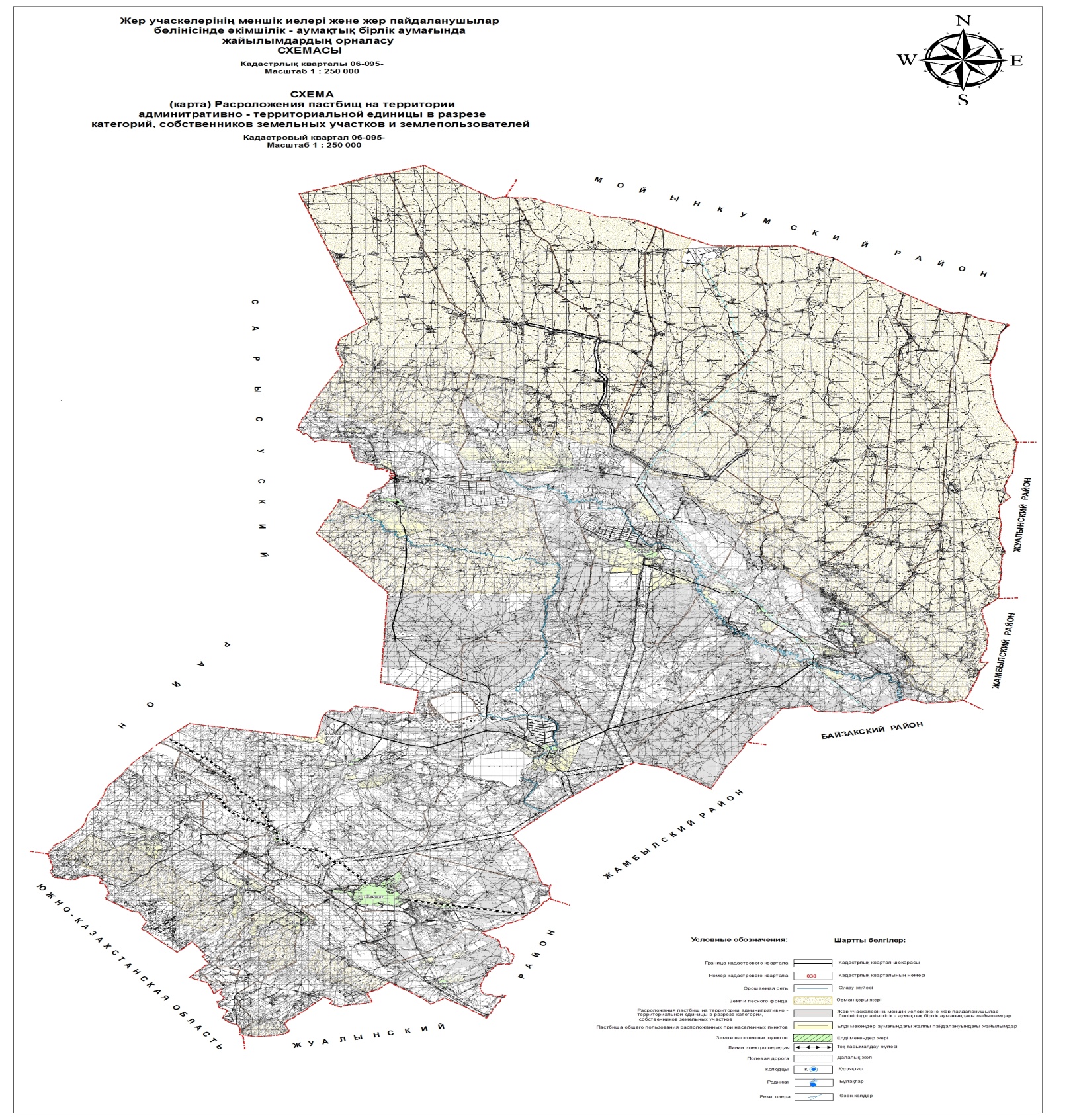  Приемлемые схемы пастбищеоборотов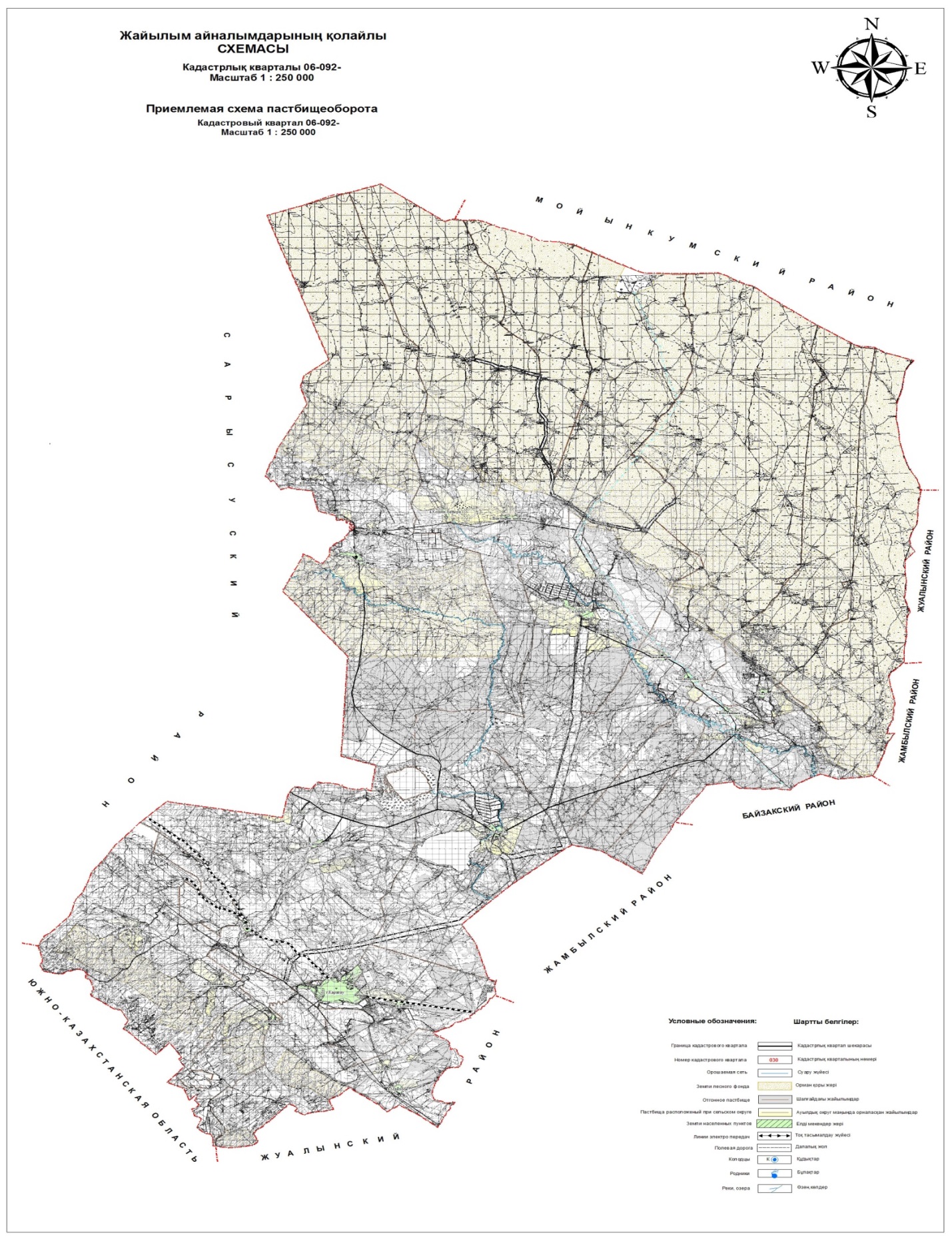  Карта с обозначением внешних и внутренних границ и площадей пастбищ, в том числе сезонных, объектов пастбищной инфраструктуры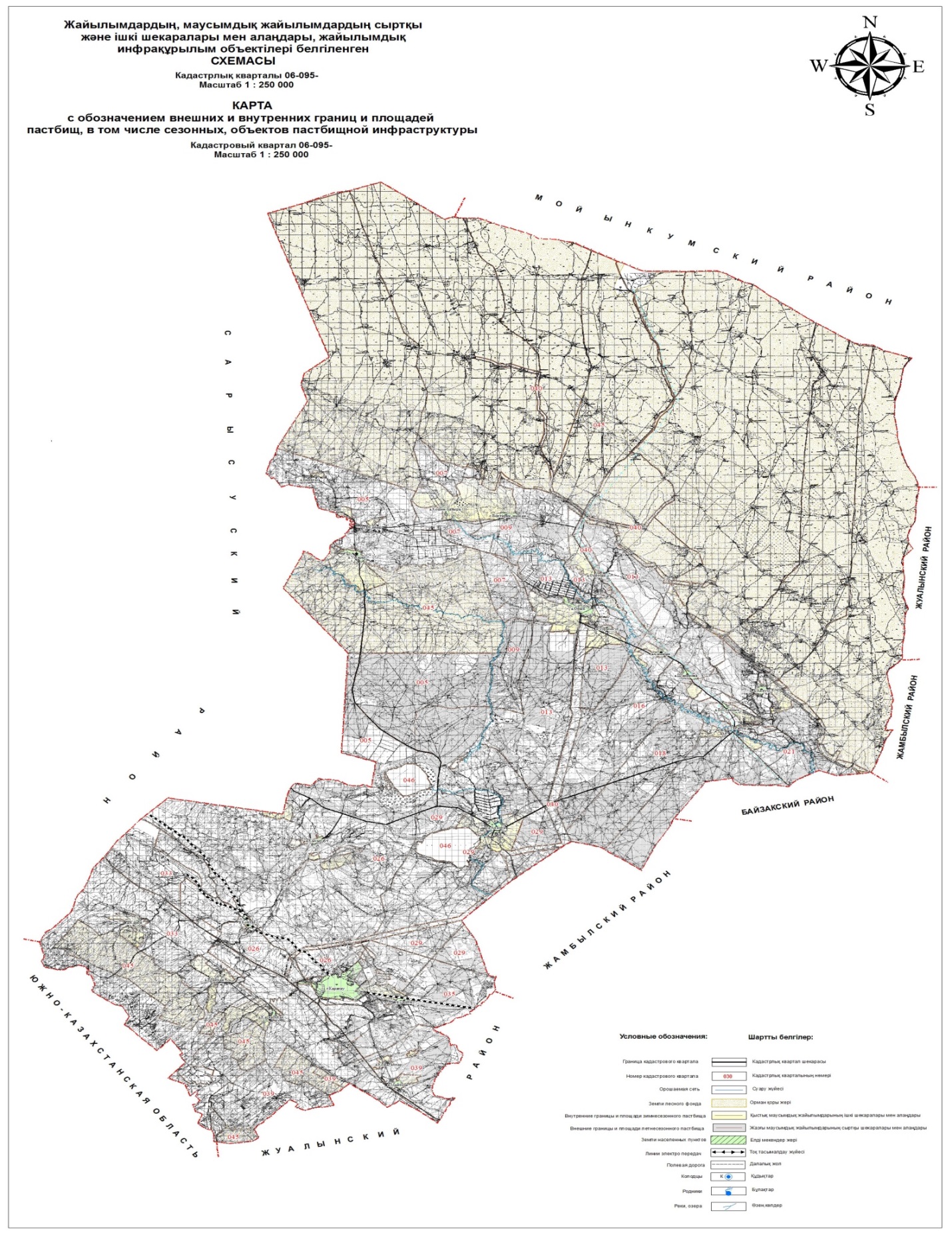  Схема доступа пастбищепользователей к водоисточникам (озерам, рекам, прудам, копаням, оросительным или обводнительным каналам, трубчатым или шахтным колодцам), составленную согласно норме потребления воды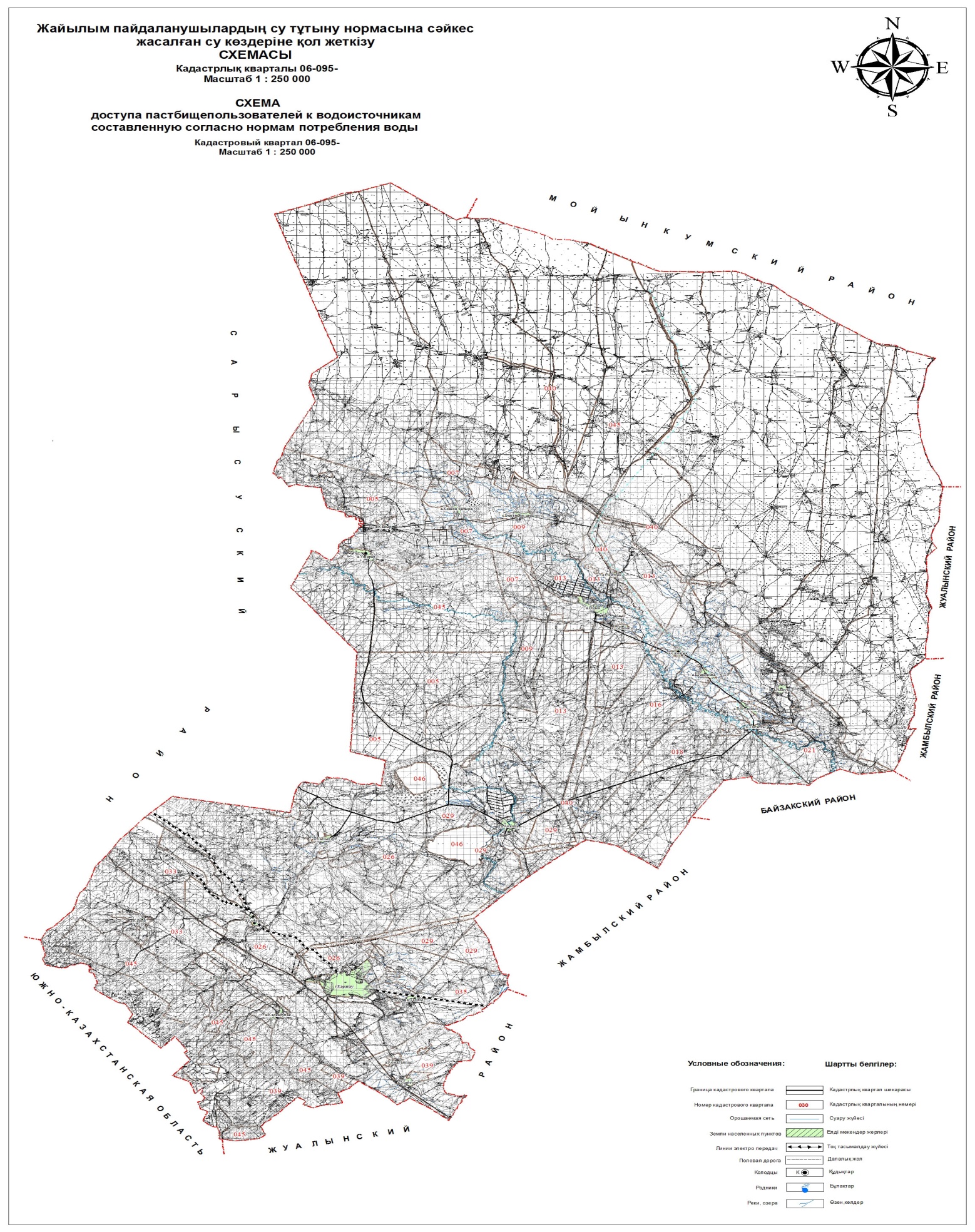  Схема перераспределения пастбищ для размещения поголовья сельскохозяйственных животных физических и (или) юридических лиц, у которых отсутствуют пастбища, и перемещения его на предоставляемые пастбища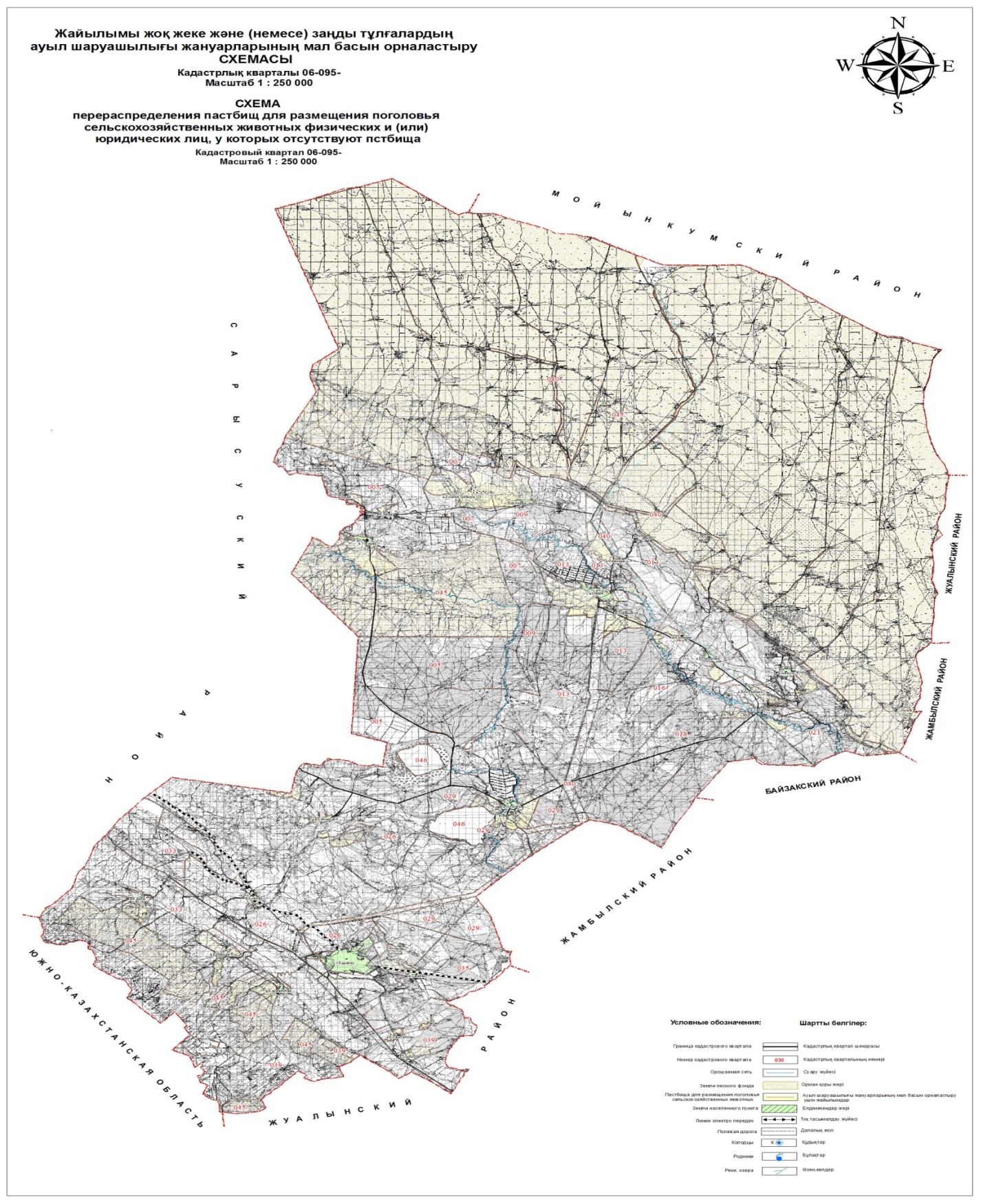  Схема размещения поголовья сельскохозяйственных животных на отгонных пастбищах физических и (или) юридических лиц, не обеспеченных пастбищами, расположенными при городе районного значения, поселке, селе, сельском округе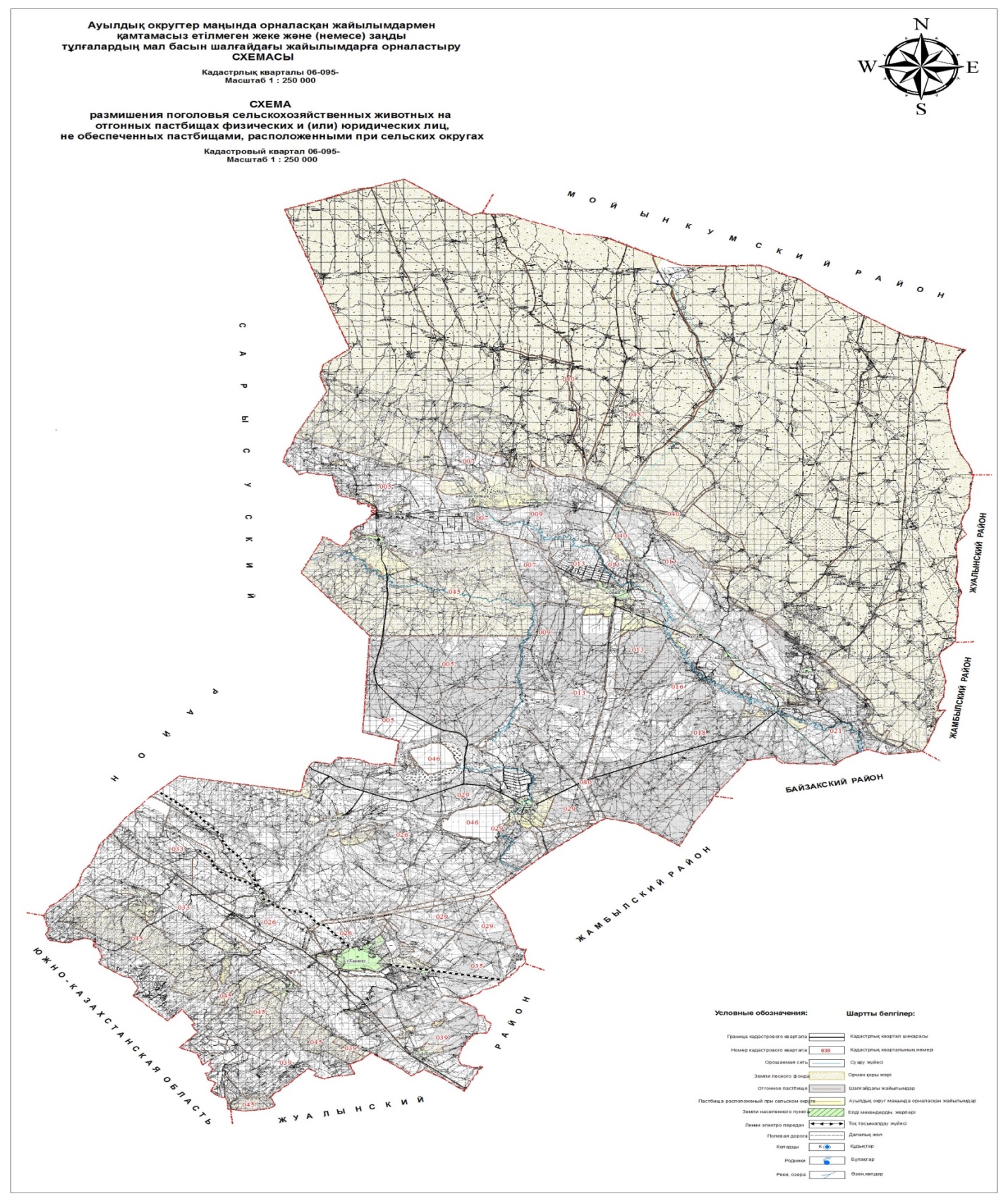  Календарный график сезонных маршрутов выпаса и прогона сельскохозяйственных животных предлагаемых для владельцев скота по Таласскому району Сведения о состоянии геоботанического обследования пастбищ в Таласском районе 1. Общая информация
      Территория Таласского района расположена в юга-западной части Жамбылской области. На севере и севере-востока район граничит с Мойынкумским, на западе с Сарысуским, на востоке и юга-востоке–с Байзакским, Жамбылским, Жуалинским районами. На юге район граничит с Южно Казахстанской областью.
      Территория Таласского района в административных границах составляет 1222,2 тыс.га или 8,4 % территории области и представлено севернее реки Талас песками Мойынкум и междуречье Ассы и Талас – увалисто волнимтым сильно расчлененным плато: южная часть предгорье, низкогорье и горы Каратау.
      Природно–климатические условия ограничивают здесь развитие земледелия, особенно богарного, а потому ведущей отраслью с сельского хозяйство района является животноводство.
      Район, в целом, занимает выгодное экономика–географическое положение, находясь вблизи областного центра и на железнодорожных и автомобильных магистралях, соединяющих его с другими регионами страны. Обшие плошади земель разделенных по категориям земель в Таласком районе  2. Рельеф
      Территория Таласского района по строению рельефа делиться на горы в южной части, предгорную, низкогорную равнину, увалистоволнистую равнину, сменяющуюся на севере крупным песчаным массивом Мойынкум.
      Горы Каратау состоят из нескольких простирающихся в северо–западном направлении хребтов, разделенных узкими долинами. На вершинах хребтов встречаются выходы коренных пород. 
      Предгорная, низкогорная равнина, расположенная к северу от Каратауских гор, имеет абсолютную отметку 420 м вблизи гор, а далее на север эта отметка уменьшается до 330 м. Равнина представляет собой глубоковолнистое плато, на увалистых выравненных повышениях которого, расположена богарная пашня. Остальная территория равнины используетчя в кечестве летних пастбищ для скота. Местами равнина усложнена небольшими массивами бугристых песков и солончаками различных размеров.  3. Почвы
      Большое разнообразие условий почвообразования, рельефа, почвообразующих пород, глубины залегания грунтовых вод, климатические условия оказали влияние на формирование почвенного покрова.
      В южной части района на более повышенных элементах рельефа (увалах) горных массивов хребта Каратау под влиянием кустарникова– степной растительности сформировались горные темнокаштановые почвы.
      Эти почвы хорошего качества, содержание гумуса до 4,2 % . Почвы требуют проведение только обычной зональной агротехники и используются в земдеделии. 
      В южной же части в предгорьях и низкогорьях Каратауского хребта на покатых склонах увалов под влиянием типчакова–полыной растительности сформировались горные светлокаштановые почвы. На этих повах не бывает достаточно развитой дернины, поэтому светлокаштановые почвы гумусом небогаты и отличаются низкой структорностью.
      Механическии состав этих почв также как и темнокаштановых – суглинки в разной степени защебненные. Почвы эти используются какм высокопродуктивные пастбища, а также заняты лесами Биликольской лесного фонда. 4. Растения
      Зона землепользования расположена в сухой зоне. На большей части территории растут такие растения как: полынь, верблюжья колючка, болотная трава, камыш, кустарники, и т.д.
      Площадь естественной растительности для скота распространяется по всему району.
      Пастбища в основном представлены такими разновидностями растений как полынно-колючим, полынно-кустарно-злаковым, полынно-овчарничато-камышным, так же полынно-зерновой-кустарниковой растительностью и составляют сложную скрещенную экосистему местной флоры. 
      Пастбища полностью основаны на распределении сельскохозяйственного скота и из-за неравномерного распределения пастбищами на растительном покрове образуются различные виды трав, которые не используются животными в виде пищи. В результате чего это приводит к уменьшению естественных, питательных трав и снижению фертильности пастбищ, что приводит к снижению срока продолжительности эффективного использования. В связи с этим необходимо скорректировать сроки и правила управления пастбищами, сократить время пребывания на пастбищах до одной единицы и заняться посадкой многолетних трав в некоторые часто использующиеся территории района.
      Ниже представлена таблица шести степных пастбищных угодий на естественных пастбищах. Проект таблицы шести степных пастбищных угодий после использования одноразовых пастбищ с учетом календарных графигов использования
      Как видно в схеме пастбищного вращения, раз в 6 лет флора данной территории "отдыхает", а это означает, что деградация пастбищ предотвращается. 5. Гидрография и полив
      Гидрографы района основаны на реки Талас и Аса и озерах и водоемами. В число этих водоемов входят и большие озера такие как: Ақкөл, Ащыкөл, Домалаққөл, Бөгеткөл, Пионер водохранилища Жартас, Тамды, Қызыләуіт, Шұнқырәуіт и другие.
      Многие из озер имеют небольшую площадь и, следовательно, имеют меньшую глубину. Объем воды, площадь и глубина озера варьируются в зависимости от количества осадков.
      В дополнение к природным источникам воды на территории Таласского района используются 5 озер, а также используются апаны (ручные водоемы) для водопоя животных.
      В заключение можно отметить, что источники орошения и ручные водоемы полностью удовлетворяют потребности воды животными в данном районе. 6. Геоботаника пастбищ
      Для определения продуктивности пастбищ использовались данные геоботанических исследований специалистов Республиканского государственного предприятия "Гос НПЦзем" на 1980-2012 годы. Средний урожай сухой массы пастбищ составляет 3,3 центнер за гектар по размеру корма - при -1,5 центнер за гектар. Суммируя это, мы можем рассчитать вес кормовой единицы в районе: 1,5 * 224 956 гектар = 337434 центнера корма.
      Запас пищи для скота используется для выпаса, который продлевается 180-200 дней. Вспомогательные запасы травы и запасы кошения используются в зимний период. 7. Мощность пастбищ
      Определение пастбищного потенциала было основано на данных о его производительности в период пастбищ. Приблизительно были получены следующие нормы зеленой травы (в среднем одна голова): крупный рогатый скот - 4 килограмм, мелкий рогатый скот - 2 килограмм, лошадь - 6 килограмм. Продолжительность пастбищного периода составляет 180-200 дней. Таким образом, можно определить способность пастбища, зная пастбищный продукт, необходимость в один день корма для животных, продолжительность пастбищного периода.
      Средняя продуктивность пастбищ, то есть сухая масса 3,3 центнера с гектара, продолжительность 180 дней, даты начала одного из выпаса скота пастбища, необходима 4 килограмм зеленой пищи на всех этапах требуется 4 * 180 = 720 килограмм или 7,2 центнер. Сведения о ветеринарно-санитарных объектах Данных о численности поголовья сельскохозяйственных животных с указанием их владельцев – пастбище пользователей, физических и (или) юридических лиц Данных о количестве гуртов, отар, табунов, сформированных по видам и половозрастным группам сельскохозяйственных животных Сведения о формировании отдельных пастбищах для выпоса поголовья сельскохозяйственных животных Особенностей выпаса сельскохозяйственных животных на культурных и аридных пастбищах
      Календарный график о выпасе сельскохозяйственных животных и перегона сезонных маршрутов устанавливающий использование пастбищ, также продолжительность пастбище оборота;
      Почва-зависит от климатического региона, видов сельскохозяйственных животных а также от пастбище оборота;
      -степной -180-200 дней,
      -пустынной 150-180 дней,
      Выпас крупного рогатого скота молочной породы минимальная, а крупного рогатого скота мясной породы, овец, лошадей, верблюдов максимальная и зависит от глубины и плотности снежного покрова и других факторов. Сведения о сервитутах для прогона скота 
      В Таласском районе имеются сервитуты в пастбищах для прогона скота составляет 13362 гектар, в том числе:
      Аккөльский сельский округ 3252 гектар, Қызыләуітский сельский округ 930,0 гектар, Кеңесский сельский округ 1343 гектар, Ойықский сельский округ 6973 гектар, Саду Шәкировский сельский округ 864 гектар.
					© 2012. РГП на ПХВ «Институт законодательства и правовой информации Республики Казахстан» Министерства юстиции Республики Казахстан
				
      Председатель сессии

Исполняющий обязанности 

      районного маслихата

секретаря маслихата

      Е. Кулекеев 

У. Аманжолова
Утвержден решением
Таласского районного маслихата
от 28 ноября 2017 года за №25-4
П № 
Наименование сельского округа
Период выпаса на отдаленных пастбищах
Период возврата с отдаленных пастбищ
примечание
1
Ақкөл
1 половина апреля
1 декада октября
2
Аққұм
1 половина апреля
1 декада октября
3
Берікқара
1 половина апреля
1 декада октября
4
Бостандық
1 половина апреля
1 декада октября
5
Қызыләуіт
1 половина апреля
1 декада октября
6
Қаратау
1 половина апреля
1 декада октября
7
Қасқабұлақ
1 половина апреля
1 декада октября
8
Кеңес
1 половина апреля
1 декада октября
9
Ойық
1 половина апреля
1 декада октября
10
Үшарал
1 половина апреля
1 декада октября
11
С.Шәкіров
1 половина апреля
1 декада октября
12
Тамды
1 половина апреля
1 декада октября
13
Көктал
1 половина апреля
1 декада октября
14
город Қаратау 
-
-
Р/с
Категорий земель 
Всего
в том числе
в том числе
Р/с
Категорий земель 
Всего
пастбище
пашня
1
Всего сельскохозяйственных угоди
453928,38
423681,91
5053,1
2
земли населенных пунктов
49280
42311
481
3
Земли промышленности, связи, и других целей
17947
-
-
4
Земли особоохряняемой территорий
-
-
-
5
Земли лесного фонда
602443
458102
-
6
Земли водного фонда
1054
-
7
Земли запаса
95909,65
56424,12
7320,94
Всего
1220562
986063
12855,04
Годы
Номера пастбищных угодий
Номера пастбищных угодий
Номера пастбищных угодий
Номера пастбищных угодий
Номера пастбищных угодий
Номера пастбищных угодий
Годы
I
II
III
IV
V
VI
1
Один выгон С 24.04. по 02.06
Один выгон С 03.06. по 12.07
Один выгон С 13.07. по21.08
Один выгон С 22.08. по 30.09
Один выгон С 01.10. по 10.11.
Отдых пастбища (выгон не производится)
2
Отдых пастбища (выгон не производится)
Один выгон С 24.04. по 02.06
Один выгон С 03.06. по 12.07
Один выгон С 13.07. по 21.08
Один выгон С 22.08. по 30.09
Один выгон С 01.10. по10.11.
3
Один выгон С 24.04. по 02.06
Отдых пастбища (выгон не производится)
Один выгон С 03.06. по 12.07
Один выгон С 13.07. по21.08
Один выгон С 22.08. по 30.09
Один выгон С 01.10. по 10.11.
4
Один выгон 24.04. по 02.06
Один выгон С 03.06. по 12.07
Отдых пастбища (выгон не производится)
Один выгон С 13.07. по 21.08
Один выгон С 22.08. по 30.09
Один выгон С 01.10. по 10.11.
5
Один выгон С 24.04. по 02.06
Один выгон С 03.06. по 12.07
Один выгон С 13.07. по 21.08
Отдых пастбища (выгон не производится)
Один выгон С 22.08. по 30.09
Один выгон С 01.10. по 10.11.
6
Один выгон С 24.04. по 02.06
Один выгон С 03.06. по 12.07
Один выгон С 13.07. по 21.08
Один выгон С 22.08. по 30.09
Отдых пастбища (выгон не производится)
Один выгон С 01.10. по 10.11.
№
Сельские округа
Ветеринарные пункты
Места купания (оброботки) скота
Пункты случки
Скотомогильник
Другие
1
Ақкөл
1 (в административном здании)
1
2
Аққұм
1 (арендованно)
1
3
Берікқара
1 (арендованно)
1
4
Бостандық
1 (арендованно)
1
1
1
1
5
Қызыләуіт
1 (арендованно)
1
1
1
6
Қаратау
1 (арендованно)
7
Қасқабұлақ
1 (арендованно)
8
Кеңес
1 (арендованно)
2
1
9
Ойық
1 (арендованно)
1
1
1
1
10
Үшарал
1 (арендованно)
7
1
1
11
С.Шәкіров
1 (арендованно)
1
12
Тамды
(в административном здании)
13
Көктал
(в административном здании)
1
1
1
14
г .Каратау 
(в административном здании)
1
Всего
14
15
8
5
3
№
Сельские округа
верблюды
лошади
Крупный рогатый скот
Мелкий рогатый скот
птицы
1
Ақкөл
302
737
1462
15312
600
1
в подсобном хозяйстве
70
381
780
8262
600
1
в крестьянском хозяистве
232
356
682
7050
-
1
крестьянское хозяиство Баржиков Р 
68
60
46
800
-
1
крестьянское хозяиство Исахметов Н 
56
68
55
900
-
1
крестьянское хозяиство Кожамсейтова С 
23
35
90
600
-
1
крестьянское хозяиство Шонбаев Н 
48
25
75
500
-
1
крестьянское хозяиство Бакберенов Т 
36
26
46
400
-
1
крестьянское хозяиство Каримов С 
-
40
80
1200
-
1
крестьянское хозяиство Рахымбердиев С
-
42
85
800
-
1
 крестьянское хозяиство Жексенбаев Д 
-
45
130
900
-
1
крестьянское хозяиство Смагулов М
-
-
75
600
-
1
крестьянское хозяиство Паримбеков Ж 
-
-
-
450
-
1
крестьянское хозяиство Доспанов А 
-
15
-
700
-
2
Аққұм
347
551
2260
30686
650
в подсобном хозяйстве
139
190
247
14086
650
в крестьянском хозяистве
208
361
2013
16600
-
крестьянское хозяиство Алашбай М
-
35
420
2500
крестьянское хозяиство Танкашов Н
-
-
70
800
крестьянское хозяиство Ахаев Ж
56
66
390
3000
крестьянское хозяиство Жайнабеков Д
-
80
600
крестьянское хозяиство Толебаев А
62
60
400
3000
крестьянское хозяиство Тунгатаров С
-
65
200
2500
крестьянское хозяиство Кыздашов А
-
-
65
500
крестьянское хозяиство Укасов Р
-
-
-
600
крестьянское хозяиство Исаева У
крестьянское хозяиство Кенетаев А
55
50
90
600
крестьянское хозяиство Сатов Д
35
60
80
800
крестьянское хозяиство Тойманбетоа А
--
-
55
400
крестьянское хозяиство Мандибаев А
-
-
65
500
крестьянское хозяиство Демесинов А
-
25
98
800
3
Берікқара
-
583
1817
33566
630
в подсобном хозяйстве
-
258
962
21016
630
в крестьянском хозяистве
-
325
855
12550
-
крестьянское хозяиство Ешкибаев Е
-
45
90
1500
крестьянское хозяиство Жиенкулов М
-
50
160
1050
крестьянское хозяиство Турманов Ж
-
60
130
1500
крестьянское хозяиство Мамедов П
-
20
80
2000
крестьянское хозяиство Мырзахмет М
-
25
90
800
крестьянское хозяиство Кемпиреков М
-
15
90
800
крестьянское хозяиство Онгарбай Н
-
20
25
300
крестьянское хозяиство Худатаев Ш
-
30
70
2500
крестьянское хозяиство Мугалов Д
-
25
70
1600
крестьянское хозяиство Абаев П
-
35
50
500
4
Бостандық
33
744
1793
26208
690
в подсобном хозяйстве
-
273
933
1058
690
в крестьянском хозяистве
33
471
860
16150
-
крестьянское хозяиство Алашбаев М 
-
50
150
2500
крестьянское хозяиство Нурахов Ж 
13
60
60
2000
крестьянское хозяиство Тулебаев А 
10
40
60
3000
крестьянское хозяиство Шарипбаев Р 
-
10
25
1500
крестьянское хозяиство Омаркулов К 
-
25
50
1800
крестьянское хозяиство Турғынбаев А 
-
55
35
600
крестьянское хозяиство Юсупова Р 
-
25
60
500
крестьянское хозяиство Маханбетова А
-
35
80
800
крестьянское хозяиство Амирбеков К 
10
15
60
400
крестьянское хозяиство Тлеуова М 
-
35
55
500
крестьянское хозяиство Алишов Ж 
-
25
45
600
крестьянское хозяиство Толегенов С 
-
10
65
450
крестьянское хозяиство Жазыкбаев К 
-
36
55
700
крестьянское хозяиство Исакулов К 
-
50
60
800
5
Қызыләуіт
288
794
1372
34119
700
в подсобном хозяйстве
-
374
856
20969
700
в крестьянском хозяистве
288
420
516
13150
-
крестьянское хозяиство Султанов Д 
20
45
120
600
крестьянское хозяиство Елкенов 
-
25
60
800
крестьянское хозяиство Адилов Е
15
50
80
3500
крестьянское хозяиство Оразбеков М
-
15
-
600
крестьянское хозяиство Бекетаев Д 
-
35
60
600
крестьянское хозяиство Мадибеков М 
50
55
90
1500
крестьянское хозяиство Бейсенов Ш 
28
60
-
800
крестьянское хозяиство Алжанов Н 
45
40
40
1200
крестьянское хозяиство Жанабаев С
50
55
66
1000
крестьянское хозяиство Жампозов к 
50
25
850
крестьянское хозяиство Маселбеков М 
35
15
-
700
крестьянское хозяиство Худатаев Ш 
-
-
-
1000
6
Қаратау
-
664
800
29519
710
в подсобном хозяйстве
-
233
435
14338
710
в крестьянском хозяистве
-
431
365
15181
-
крестьянское хозяиство Жумабеков Д 
-
59
39
1200
крестьянское хозяиство Кенжеев Жаксымбет
-
46
36
1300
крестьянское хозяиство Кенжеев Жуас
-
55
45
1200
крестьянское хозяиство Гайсин Т 
-
36
26
1400
крестьянское хозяиство Тауасаров А
-
20
20
2800
крестьянское хозяиство Каракесекова М 
-
55
60
1200
крестьянское хозяиство Нургалиева Ж 
-
55
45
900
крестьянское хозяиство Турсынбеков Б
-
35
25
980
крестьянское хозяиство Асанов Х 
-
21
10
800
крестьянское хозяиство Надиров Х 
-
14
14
1101
крестьянское хозяиство Байжуманова А 
-
35
45
1200
крестьянское хозяиство Турсынбеков Ж 
-
-
-
1100
7
Қасқабұлақ
-
39
549
22391
1000
в подсобном хозяйстве
-
36
430
14766
1000
в крестьянском хозяистве
-
3
119
7625
-
крестьянское хозяиство Худатаев Ш 
-
-
-
1000
крестьянское хозяиство Мустафаев С 
-
-
35
800
крестьянское хозяиство Асанов А 
-
-
20
700
крестьянское хозяиство Таусаров А 
-
-
15
2800
крестьянское хозяиство Надиров Х 
-
-
19
800
крестьянское хозяиство Жолдыбаев Б 
-
-
15
700
крестьянское хозяиство Шахалдарова Т 
-
3
15
825
8
Кеңес
113
609
1232
17702
600
в подсобном хозяйстве
68
309
910
12152
600
в крестьянском хозяистве
45
300
322
5550
-
крестьянское хозяиство Далабаев Г 
-
30
30
600
крестьянское хозяиство Омарбеков Б 
-
40
40
600
крестьянское хозяиство Омирбаева Н 
-
30
30
550
крестьянское хозяиство Бекбасаров Д 
45
80
102
1000
крестьянское хозяиство Тыныбеков Е 
-
20
20
700
крестьянское хозяиство Агигаев А 
-
35
35
600
крестьянское хозяиство Сейсенбекулы Д 
-
25
25
400
крестьянское хозяиство Шеримов Е 
-
20
20
700
крестьянское хозяиство Косыбаев Е 
-
20
20
400
9
Ойық
318
1039
2461
45457
800
9
в подсобном хозяйстве
-
481
1601
33457
800
9
в крестьянском хозяистве
318
558
860
12000
-
9
крестьянское хозяиство Бектай А 
318
100
150
2000
9
крестьянское хозяиство Беккошкаров Е 
-
70
145
1500
9
крестьянское хозяиство Шалқарбаев Ж 
-
80
160
2800
9
крестьянское хозяиство Аралбеков Е 
-
103
100
2000
9
крестьянское хозяиство Мырзакулов К 
-
120
150
1400
9
крестьянское хозяиство Жексенбаев Е 
-
60
110
1500
9
крестьянское хозяиство Жантугелов Х 
-
25
45
800
10
Үшарал
315
1228
2525
29069
650
10
в подсобном хозяйстве
-
541
1256
14707
650
10
в крестьянском хозяистве
315
687
1269
14362
-
10
крестьянское хозяиство Сериев А 
-
55
80
162
-
10
Жамансариев С 
-
49
70
800
-
10
крестьянское хозяиство Жумашева Б 
-
58
90
900
-
10
крестьянское хозяиство Дуйсенов А 
-
25
50
600
-
10
крестьянское хозяиство Отепов С 
-
30
70
700
-
10
крестьянское хозяиство Айтуов О 
-
40
80
800
-
10
крестьянское хозяиство Мотаев П 
-
25
65
900
-
10
крестьянское хозяиство Берикбаев А 
150
165
225
3000
-
10
крестьянское хозяиство Әден Р 
100
100
230
2400
-
10
крестьянское хозяиство Абиева А 
80
90
240
2800
-
10
крестьянское хозяиство Жунисулы Д 
35
50
69
1300
-
11
С.Шәкіров
281
652
3114
34581
710
11
в подсобном хозяйстве
49
283
1166
14755
710
11
в крестьянском хозяистве
232
369
1948
19826
-
11
 крестьянское хозяиство Аскаров Г
-
40
316
2500
-
11
крестьянское хозяиство Ахаев Ж 
232
60
300
3500
-
11
крестьянское хозяиство Еркебаев Ж 
-
49
300
2500
-
11
крестьянское хозяиство Картабаев А 
-
47
300
1700
-
11
крестьянское хозяиство Сәттер Ә 
-
45
200
1600
-
11
крестьянское хозяиство Бектай А 
-
58
200
2800
-
11
крестьянское хозяиство Бапан М 
--
35
150
2500
-
11
крестьянское хозяиство Сарша К 
-
35
182
1500
-
12
Тамды
-
899
1136
21163
700
12
в подсобном хозяйстве
-
210
335
4767
700
12
в крестьянском хозяистве
-
689
801
16396
-
12
крестьянское хозяиство Аханов Ж 
-
30
35
838
-
12
крестьянское хозяиство Устемиров Ж 
-
25
60
2138
-
12
крестьянское хозяиство Дауренбеков Н 
-
25
50
2276
-
12
крестьянское хозяиство Акыбаев О 
-
30
40
1138
-
12
крестьянское хозяиство Бименов Е 
--
250
35
1638
-
12
крестьянское хозяиство Исабеков С 
-
80
15
1338
-
12
крестьянское хозяиство Кемпиреков Ж 
-
50
200
1338
-
12
крестьянское хозяиство Самбетбаев К 
--
25
126
638
-
12
крестьянское хозяиство Самбетбаев Д 
-
15
90
938
-
12
крестьянское хозяиство Сарыбаев С
-
10
40
938
-
12
крестьянское хозяиство Усипбеков Н 
-
-
-
1138
-
12
крестьянское хозяиство Бименов Б 
-
39
50
1040
-
12
крестьянское хозяиство Жолдасов Х 
-
110
60
1000
-
13
Көктал
-
37
246
5066
400
13
в подсобном хозяйстве
-
37
246
5066
400
13
в крестьянском хозяистве
-
-
-
-
14
город Қаратау
-
242
1516
8843
28152
14
в подсобном хозяйстве
-
242
1516
8843
28152
14
в крестьянском хозяистве
-
-
-
Всего
1997
8818
22283
353682
36992
№
Сельские округа
верблюды
лошади (табун)
Крупный рогатый скот (стадо)
Мелкий рогатый скот (отар)
1
Ақкөл
4
21
16
23
1
в подсобном хозяйстве
-
12
5
6
1
в крестьянских хозяиствах
4
9
11
17
2
Аққұм
1
26
16
27
в подсобном хозяйстве
1
6
7
9
в крестьянских хозяиствах
-
20
9
18
3
Берікқара
-
28
12
41
в подсобном хозяйстве
-
20
8
18
в крестьянских хозяиствах
-
8
4
23
4
Бостандық
-
17
19
30
в подсобном хозяйстве
-
6
4
10
в крестьянских хозяиствах
-
11
15
20
5
Қызыләуіт
-
30
3
28
в подсобном хозяйстве
-
13
3
12
в крестьянских хозяиствах
-
17
-
16
6
Қаратау
21
16
23
в подсобном хозяйстве
-
12
5
6
в крестьянских хозяиствах
-
9
11
17
7
Қасқабұлақ
5
21
18
в подсобном хозяйстве
-
3
8
11
в крестьянских хозяиствах
-
2
13
7
8
Кеңес
26
16
27
в подсобном хозяйстве
6
7
9
в крестьянских хозяиствах
20
9
18
9
Ойық
17
10
37
9
в подсобном хозяйстве
10
6
12
9
в крестьянских хозяиствах
7
4
25
10
Үшарал
28
12
41
10
в подсобном хозяйстве
20
8
18
10
в крестьянских хозяиствах
8
4
23
11
С.Шәкіров
9
12
26
11
в подсобном хозяйстве
3
5
10
11
в крестьянских хозяиствах
6
7
16
12
Тамды
19
7
32
12
в подсобном хозяйстве
-
8
3
8
12
в крестьянских хозяиствах
-
11
4
24
13
Көктал
3
5
4
13
в подсобном хозяйстве
-
3
5
4
13
в крестьянских хозяиствах
-
-
-
14
город Қаратау
15
12
11
14
в подсобном хозяйстве
-
15
12
11
14
в крестьянских хозяиствах
-
-
Всего
5
265
177
368
№
Название сельских округов
земли населенных пунктов
В том числе для нужд населения (пастбище и сенокос)
Численость поголовье скота у населения и крестьяских хозяйств
площадь пастбищ на один голов, га
площадь пастбищ на один голов по нормативугектар 
требующего дополнительного пастбище, гектар
Қосымша берілетін жайылымдар
Қосымша берілетін жайылымдар
Қосымша берілетін жайылымдар
Қосымша берілетін жайылымдар
№
Название сельских округов
земли населенных пунктов
В том числе для нужд населения (пастбище и сенокос)
Численость поголовье скота у населения и крестьяских хозяйств
площадь пастбищ на один голов, га
площадь пастбищ на один голов по нормативугектар 
требующего дополнительного пастбище, гектар
в том числе
в том числе
в том числе
в том числе
№
Название сельских округов
земли населенных пунктов
В том числе для нужд населения (пастбище и сенокос)
Численость поголовье скота у населения и крестьяских хозяйств
площадь пастбищ на один голов, га
площадь пастбищ на один голов по нормативугектар 
требующего дополнительного пастбище, гектар
из земель запаса (гектар)
из арендованных земель (гектар)
сезонных пастбищ (гектар)
отгонные пастбище (гектар)
1
Ақкөльский сельский округ
3463
Пастбище 3263
Крупный рогатый скот-1462
11,0
16082
1
Ақкөльский сельский округ
3463
Пастбище 3263
Мелкий рогатый скот-15312
2,2
33686
1
Ақкөльский сельский округ
3463
Пастбище 3263
Лошади-737
13,0
9581
1
Ақкөльский сельский округ
3463
Пастбище 3263
Верблюд-302
15,5
4681
1
Всего
17813
-
64030
2114
2114
-
1000
500
2
Аққұмский сельский округ
1453
Пастбище 1228
Крупный рогатый скот -2260
11,0
24860
2
Аққұмский сельский округ
1453
Пастбище 1228
Мелкий рогатый скот -30686
2,2
67509
2
Аққұмский сельский округ
1453
Пастбище 1228
Лошади-551
13,0
7163
2
Аққұмский сельский округ
1453
Пастбище 1228
Верблюд-347
15,5
5378
Всего
33844
-
104910
1329
1329
-
700
400
3
Берікқара сельский округ
1374
1094
Крупный рогатый скот -1817
11,0
19987
3
Берікқара сельский округ
1374
1094
Мелкий рогатый скот -33566
2,2
73945
3
Берікқара сельский округ
1374
1094
Лошади-583
13,0
7579
3
Берікқара сельский округ
1374
1094
Верблюд-нет
15,5
Всего
35966
101411
6570
6570
-
1000
1000
4
Бостандық сельский округ
2257
2038
Крупный рогатый скот -1793
11,0
19723
4
Бостандық сельский округ
2257
2038
Мелкий рогатый скот -26208
2,2
57657
4
Бостандық сельский округ
2257
2038
Лошади-744
13,0
9672
4
Бостандық сельский округ
2257
2038
Верблюд-33
15,5
512
Всего
28778
87564
7679
7679
-
1800
800
5
Қаратауский сельский округ
3837
3486
Крупный рогатый скот -800
11,0
8800
5
Қаратауский сельский округ
3837
3486
Мелкий рогатый скот -29519
2,2
64942
5
Қаратауский сельский округ
3837
3486
Лошади-664
13,0
8632
5
Қаратауский сельский округ
3837
3486
Верблюд-нет
15,5
Всего
30983
82374
4702
4702
-
1500
1000
6
Кенесский сельский округ
8388
7925
Крупный рогатый скот -1232
11,0
13552
6
Кенесский сельский округ
8388
7925
Мелкий рогатый скот -17702
2,2
38944
6
Кенесский сельский округ
8388
7925
Лошади-609
13,0
79917
6
Кенесский сельский округ
8388
7925
Верблюд-113
15,5
1752
Всего
19656
62165
12545
12545
-
1500
1200
7
Қызылаутский сельский округ
2888
2602
Крупный рогатый скот -1372
11,0
15092
7
Қызылаутский сельский округ
2888
2602
Мелкий рогатый скот 34119
2,2
75062
7
Қызылаутский сельский округ
2888
2602
Лошади-794
13,0
10322
7
Қызылаутский сельский округ
2888
2602
Верблюд-288
15,5
4464
Всего
36573
104940
9821
9821
-
2500
1500
8
Қасқабұлақский сельский округ
2773
2601
Крупный рогатый скот -549
11,0
6039
8
Қасқабұлақский сельский округ
2773
2601
Мелкий рогатый скот -22391
2,2
49260
8
Қасқабұлақский сельский округ
2773
2601
Лошади-39
13,0
507
8
Қасқабұлақский сельский округ
2773
2601
Верблюд-нет
15,5
Всего
22979
55806
9
Көкталский сельский округ
88
88
Крупный рогатый скот -246
11,0
2706
9
Көкталский сельский округ
88
88
МРС-5066
2,2
11145
9
Көкталский сельский округ
88
88
Лошади-37
13,0
481
9
Көкталский сельский округ
88
88
Верблюд-нет
15,5
Всего
5349
14332
2500
2500
-
1000
500
10
Ойықский сельский округ
9430
8594
Крупный рогатый скот -2461
11,0
27071
10
Ойықский сельский округ
9430
8594
Мелкий рогатый скот -45457
2,2
100005
10
Ойықский сельский округ
9430
8594
Лошади-1039
13,0
13507
10
Ойықский сельский округ
9430
8594
Верблюд-318
15,5
4929
Всего
49275
145512
8079
8079
-
3500
2500
11
Тамдинский сельский округ
4152
3792
Крупный рогатый скот -1136
11,0
12496
11
Тамдинский сельский округ
4152
3792
Мелкий рогатый скот -21163
2,2
46559
11
Тамдинский сельский округ
4152
3792
Лошади-899
13,0
11687
11
Тамдинский сельский округ
4152
3792
Верблюд-нет
15,5
Всего
23198
70742
7641
7641
-
1800
1000
12
Үшаралский сельский округ
4484
4150
Крупный рогатый скот -2525
11,0
27775
12
Үшаралский сельский округ
4484
4150
Мелкий рогатый скот -29069
2,2
63952
12
Үшаралский сельский округ
4484
4150
Лошади-1228
13,0
15964
12
Үшаралский сельский округ
4484
4150
Верблюд-315
15,5
4883
Всего
33137
112574
17225
17225
-
3600
2500
13
Саду Шәкіровский сельский округ
1660
1310
Крупный рогатый скот -3114
11,0
34254
13
Саду Шәкіровский сельский округ
1660
1310
Мелкий рогатый скот -34581
2,2
76078
13
Саду Шәкіровский сельский округ
1660
1310
Лошади-652
13,0
8476
13
Саду Шәкіровский сельский округ
1660
1310
Верблюд-281
15,5
4356
Всего
38628
123164
13490
13490
-
2500
1500
город Қаратау 
3033
228
Крупный рогатый скот -1516
11,0
16676
город Қаратау 
3033
228
Мелкий рогатый скот -8843
2,2
19455
город Қаратау 
3033
228
Лошади-242
13,0
3146
город Қаратау 
3033
228
Верблюд-нет
15,5
10601
39277
3000
3000
-
1500
1000